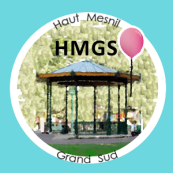 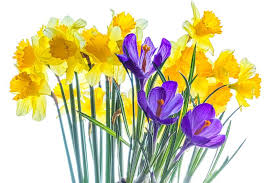 BULLETIN D’INSCRIPTIONNOUVEAUTE 2020Promenons nous ensemble !!!Randonnée le long des vallons de la BièvreDépart à 9 h 30 (durée 2 h environ)Le lieu exact du départ sera précisé aux adhérents intéressésJe soussigné (nom prénom)……………………………………………………………Téléphone……………………………………………………………………………………..Suis intéressé(e) par cette sortie le :Mercredi 18 mars Vendredi 20 marsMercredi  25 marsJeudi 27 marsBulletin à renvoyer pour le 2 mars 2020